Јавен повик за реализација на Програмата за подигнување самодоверба и мотивација на жртви од семејно насилствосо која се предвидува подигнување на свеста на жртвите на семејно насилство, кој ќе трае заклучно со 17 јуни 2021 година.Целта е да се постигне подобрување на менталниот склоп на жртвите на семејно насилство преку едукации, активности и поддршка на тема самодоверба и мотивација, како и подигнување на свеста на населението преку активности на оваа тема. Спроведувањето на оваа програма се очекува да влијае врз состојбата на Општината на следниве начини:Воспоставување нов механизам за поддршка на жртви од семејно насилство Зголемена свест за потребата од едукација на жртвите од семејно насилство кои се жители на општината  Градење на капацитетите на граѓаните за подобар живот во заедницатаЗголемени капацитети на граѓаните во општината за оваа појава.Овој проект е поттик за жителите на Општина Аеродром да преземат чекори и одговорност за активности со кои ќе се намали ваквата појава и ризик во општеството и ќе се придонесе кон подобрување на квалитето на живот на лицата кои се дел од ваквите појави. Воедно ќе се едуцира и населението на општината.Критериуми што треба да ги исполнат организациите за  пријавување на Јавниот повик се:Да се регистрирани најмалку 2 години пред објавување на огласот.Да имаат одржано најмалку 3 активности во изминатите 3 години на тема самодоверба и мотивација. Селекцијата на подобните кандидати ќе се врши по принципот на прв подобен кандидат пријавен, прв услужен. Организациите што ќе аплицираат како кандидати за овој проект потребно е да достават пополнет образец, кој може да се подигне во општинската зграда или да се преземе од веб-страницата на Општината - http://www.aerodrom.gov.mk/dokumenti/formulari најдоцна до денот на траење на Јавниот повик, заклучно со 17 јуни 2021 година.                                                                           Општина Аеродром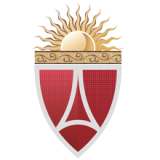 